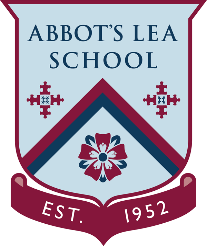 Customer service
Know about the value of giving customers a positive first impression of an organisation.NAME: DATE:WORKPLACE:Write some points on why first impressions are important. How could they affect your success? Create your mind map and   insert it here.This is your chance to create a ‘How to...’ for first impressions. It must contain written       descriptions, you can add images and/or case studies. You could record videos or audio       descriptions. 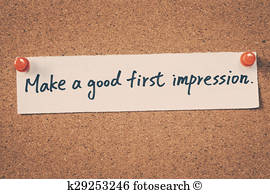 Your project must include first impressions when:  meeting someone for the first time, for  example when a customer has questions. speaking to people for the first time, for   example over the telephone or face to face.Your project must also include how these first impressions affect the business that you work for.  Insert your ‘How to…’ project here. Add duplicate pages where necessary to ensure you have enough space.